REPUBLIKA HRVATSKAMINISTARSTVO POLJOPRIVREDE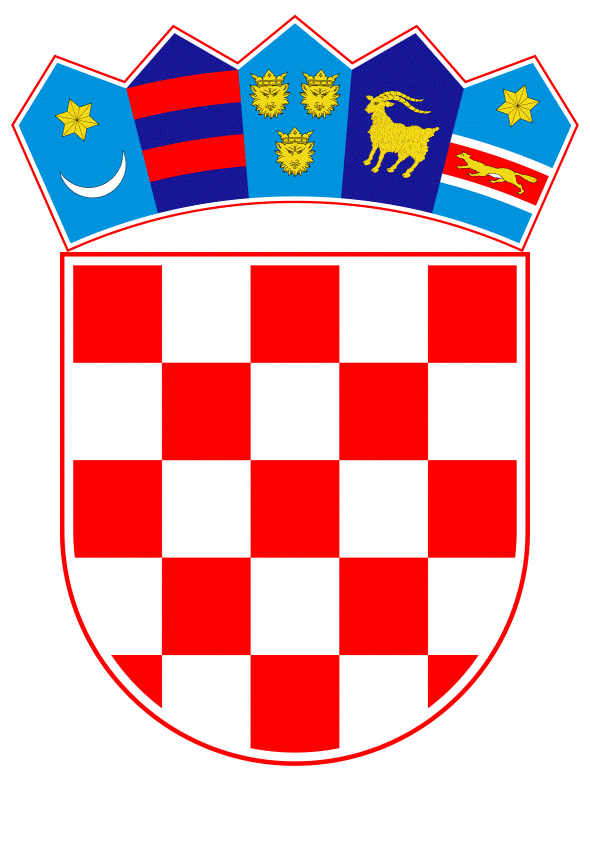 PRIJEDLOG PROGRAMA POTPORE MALIM MLJEKARAMA ZA SUFINANCIRANJE TROŠKOVA SABIRANJA MLIJEKA PROIZVEDENOG U REPUBLICI HRVATSKOJZagreb, prosinca 2021. 1. UVOD U Republici Hrvatskoj trenutno posluje 28 malih mljekara koje otkupljuju i prerađuju mlijeko. Na godišnjoj razini otkupe 37 milijuna kg mlijeka, od kojeg najveći udio čini kravlje mlijeko s 35,5 milijuna kg. Ovčje mlijeko zastupljeno je s 1,2 milijuna kg, a kozje s 300.000 kg godišnje. Ukupne količine navedenih vrsta mlijeka predstavljaju manje od 8,4% mlijeka otkupljenog u Republici Hrvatskoj. Male mljekare surađuju s više od 780 gospodarstava, odnosno preko 20% proizvođača mlijeka koji isporučuju mljekarama u Republici Hrvatskoj. Poslovanje s velikim brojem proizvođača koji proizvode manje količine mlijeka čini proces sabiranja mlijeka organizacijski i tehnički zahtjevnim. Proizvođači mlijeka često se nalaze na prostorima slabije naseljenosti, udaljeni od glavnih prometnica, što značajno povećava troškove sabiranja mlijeka. Mlijeko se s mjesta proizvodnje transportira specijaliziranim cisternama, bilo izravno s farmi koje proizvode mlijeko ili s lokalnih sabirališta mlijeka gdje se mlijeko do dolaska cisterne skladišti u zajedničkom rashladnom uređaju (laktofriz). Na svjetskim su tržištima cijene nafte porasle i dosegnule najviše razine od listopada 2018. godine. Ovakav porast utječe i na stalan rast cijena naftnih derivata u Hrvatskoj, a samim time i na rast troškova transporta mlijeka od proizvođača ili sabirališta do objekata za preradu, malih mljekara. Na poslovanje malih mljekara odrazila se negativno i situacija na tržištu uzrokovana mjerama za suzbijanje pandemije COVID-19. Bez obzira na otežane uvjete poslovanja, male mljekare su održale stabilnost sustava sabiranja i otkupa mlijeka. Obzirom na navedene poremećaje, povećanjem troškova dopreme mlijeka na preradu, upitan je nastavak otkupa od primarnih proizvođača, što bi rezultiralo dalekosežnim posljedicama na opstanak malih gospodarstava u proizvodnji kravljeg, ovčjeg i/ili kozjeg mlijeka u slabije razvijenim ruralnim područjima Republike Hrvatske. Ovim Programom će se osigurati pomoć malim mljekarama nadoknadom dijela troškova sabiranja mlijeka te sačuvati proizvodnja kravljeg, ovčjeg i kozjeg mlijeka osobito na malim gospodarstvima. 2. PRAVNA OSNOVA Pravni temelji za donošenje ovoga Programa su: 1. Članak 39. Zakona o poljoprivredi ("Narodne novine", br. 118/18., 42/20. i 127/20. – Odluka Ustavnog suda Republike Hrvatske, 127/20) 2. Uredba Komisije (EU) br. 1407/2013 оd 18. prosinca 2013. o primjeni članaka 107. i 108. Ugovora o funkcioniranju Europske unije na de minimis potpore ( SL L 352, 24.12.2013) kako je izmijenjena Uredbom Komisije (EU) 2020/972 оd 2. srpnja 2020 o izmjeni Uredbe (EU) br. 1407/2013 u pogledu njezina produljenja i o izmjeni Uredbe (EU) br. 651/2014 u pogledu njezina produljenja i odgovarajućih prilagodbi (SL L 215, 7.7.2020.) (dalje u tekstu: Uredba o potporama male vrijednosti). 3. TRAJANJE PROGRAMA Program se provodi u 2021. godini. 4. CILJ I OPRAVDANOST PROVOĐENJA PROGRAMA Cilj Programa je pružanje financijske pomoći objektima za preradu mlijeka upisanim u Upisnik odobrenih objekata u poslovanju s hranom životinjskog podrijetla, Odjeljak IX - Sirovo mlijeko i mliječni proizvodi, suočenima s problemima u poslovanju uzrokovanima mjerama za suzbijanje pandemije COVID-19 te značajnim povećanjem troškova sabiranja i transporta sirovog mlijeka od isporučitelja do objekata za preradu. Dodjelom potpore zadržala bi se postojeća razina otkupa, proizvodnje i prerade kravljeg, ovčjeg i kozjeg mlijeka te omogućio nastavak rada malih mljekara, a samim time i očuvala proizvodnja mlijeka na malim gospodarstvima u Republici Hrvatskoj. 5. KORISNICI POTPORE Prihvatljivi korisnici potpore iz ovog Programa su mikro, mala i srednja poduzeća kako su definirana u Prilogu I. Uredbe Komisije (EU) br. 702/2014 od 25. lipnja 2014. o proglašenju određenih kategorija potpora u sektoru poljoprivrede i šumarstva te u ruralnim područjima spojivima s unutarnjim tržištem u primjeni članaka 107. i 108. Ugovora o funkcioniranju Europske unije (SL L 193, 1.7.2014.) koja posluju u odobrenim objektima za preradu mlijeka upisanima u Upisnik odobrenih objekata u poslovanju s hranom životinjskog podrijetla kojega vodi Ministarstvo poljoprivrede i koja su otkupila mlijeko proizvedeno na području Republike Hrvatske u razdoblju od 01. rujna 2020. do 31. kolovoza 2021. godine. Potporu ne može ostvariti više subjekata koji su međusobno povezani vlasničkim ili drugim odnosima već samo jedan poduzetnik iz povezanih poduzeća. Potporu ne može ostvariti subjekt koji otkupljuje i prerađuje isključivo mlijeko s vlastite farme. 6. MJERA U PROVEDBI PROGRAMA U okviru ovog Programa omogućit će se potpora malim mljekarama za pokriće dijela troškova nastalih prilikom sabiranja i transporta mlijeka od primarnih proizvođača do objekata za preradu. Ukupan iznos od 5.000.000,00 kn proporcionalno će se rasporediti prihvatljivim korisnicima koji su otkupili mlijeko proizvedeno na području Republike Hrvatske za količine koje su evidentirane u bazi podataka JRDŽ-a u okviru Aplikacije za vođenje podataka o proizvodnji mlijeka u razdoblju od 1. rujna 2020. do 31. kolovoza 2021. godine. Iznos potpore je do 0,20 kn po kg otkupljenog mlijeka. Program potpore malim mljekarama za sufinanciranje troškova sabiranja mlijeka isplaćuje se kao potpora male vrijednosti sukladno Uredbi o potporama male vrijednosti. Korisnici potpore obvezuju se da tijekom 2022. godine neće jednostrano raskidati ugovorne odnose s primarnim proizvođačima mlijeka da će otkupiti količine mlijeka koje su jednake ili veće od prosjeka trogodišnjeg otkupa u 2019., 2020. i 2021. godini. 7. PRORAČUN ZA PROVEDBU PROGRAMA Za provedbu Programa osigurana su financijska sredstva u Državnom proračunu Republike Hrvatske za 2021. godinu u iznosu od 5.000.000,00 kuna, s razdjela 060, proračunske glave 06005 Ministarstva poljoprivrede, aktivnost K821074 – programi državnih i deminimis potpora i sufinanciranje infrastrukture za razvoj poljoprivrede. 8. PROVEDBA PROGRAMA Provedba ovoga Programa propisat će se Pravilnikom, a provodit će ga Agencija za plaćanja u poljoprivredi, ribarstvu i ruralnom razvoju. 